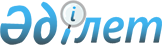 Об утрате силы постановления акимата Есильского района от 30 марта 2016 года № а-3/114 "Об определении спроса и предложения на общественные работы, утверждении перечня организаций, видов, объемов и конкретных условий общественных работ, размеров оплаты труда участников и источники их финансирования по Есильскому району на 2016 год"Постановление акимата Есильского района Акмолинской области от 29 апреля 2016 года № а-4/146      В соответствии с Законом Республики Казахстан от 23 января 2001 года "О местном государственном управлении и самоуправлении в Республике Казахстан", Постановлением Правительства Республики Казахстан от 25 августа 2011 года № 964 "Об утверждении Правил проведения правового мониторинга нормативных правовых актов", акимат Есильского района ПОСТАНОВЛЯЕТ:

      1. Признать утратившим силу постановление акимата Есильского района "Об определении спроса и предложения на общественные работы, утверждении перечня организаций, видов, объемов и конкретных условий общественных работ, размеров оплаты труда участников и источники их финансирования по Есильскому району на 2016 год" от 30 марта 2016 года № а-3/114 (зарегистрировано в реестре государственной регистрации нормативных правовых актов от 11 апреля 2016 года № 5287, опубликовано 18 апреля 2016 года в районной газете "Жаңа Есіл").

      2. Государственному учреждению "Отдел занятости и социальных программ Есильского района" обеспечить организацию общественных работ согласно действующему законодательству.

      3. Контроль за исполнением настоящего постановления акимата Есильского района возложить на руководителя аппарата акима Есильского района Есжанова Д.Б.

      4. Настоящее постановление акимата Есильского района вступает в силу и вводится в действие со дня подписания.


					© 2012. РГП на ПХВ «Институт законодательства и правовой информации Республики Казахстан» Министерства юстиции Республики Казахстан
				
      Аким района

А.Калжанов
